У рамках ініціативи Олени Зеленської “Без бар'єрів” в Україні стартував проєкт “Автошколи для осіб з інвалідністю”. Під час презентації проекту Перша леді України  зазначила - "Це та безбар’єрність у дії, яку завжди пропагую і яку зобов’язалася втілювати наша країна ще до російського вторгнення: рівні можливості, комфорт і зручність для всіх українців в усіх сферах. Важко переоцінити цей проєкт зараз, коли через російські атаки в нас щодня стрімко більшає людей з інвалідністю — молодих, активних, сповнених планів".У автошколах для людей із інвалідністю учням пропонують доступну інфраструктуру, навчання у змішаних інклюзивних групах або індивідуально, можливість теоретичного навчання в дистанційному форматі, індивідуальне навчання за зручним графіком, сертифіковані сучасні автомобілі з ручним керуванням, підтримку й консультування від досвідчених інструкторів, які пройшли додаткові курси. Автошколи, які сьогодні будуть надавати зазначену послугу, розраховані і на тих, хто має вроджену інвалідність, або отримав таку інвалідність ще до війни. Перше, що потрібно зробити такій людині, — це отримати медичну довідку, яка дозволяє керувати транспортним засобом. Після цього потрібно звернутися в автошколу для проходження теоретичного і практичного курсу.За даними МВС, на базі ЗВО системи МВС уже працюють 5 автошкіл для людей із інвалідністю у Києві, Кам’янці-Подільському, Кропивницькому, Львові та Дніпрі.У період навчання в автошколі забезпечується:теоретична підготовка та надання практичних навичок керування транспортним засобом з ручним керуванням;складання іспитів з теоретичної підготовки та практичного керування автомобілем з ручним керуванням;отримання посвідчення водія в одному із територіальних сервісних центрів МВС, що територіально наближений до закладу освіти, в якому пройдено теоретичний курс навчання;надання практичних навичок керування автомобілем з ручним керуванням особам, які вже мають посвідчення на право керування транспортним засобом.Більш детально можливо ознайомитись за посиланням https://driveability.mvs.gov.ua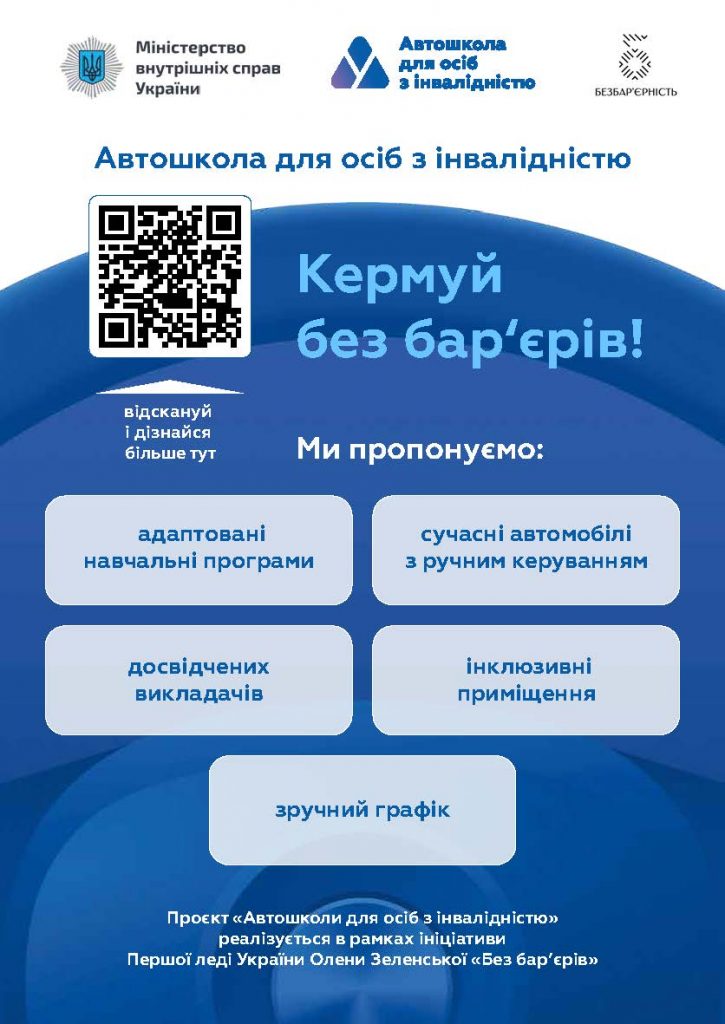 